Geografia kl. VI, 18.05, przeczytaj tekst, odpowiedz na pytania i odeślij na adres kasiagalka221@gmail.comTemat: Omówienie walorów turystycznych Litwy.1.Podaj stolicę Litwy i dlaczego to miasto jest ważne dla Polaków?2.Wymień atrakcje turystyczne Litwy.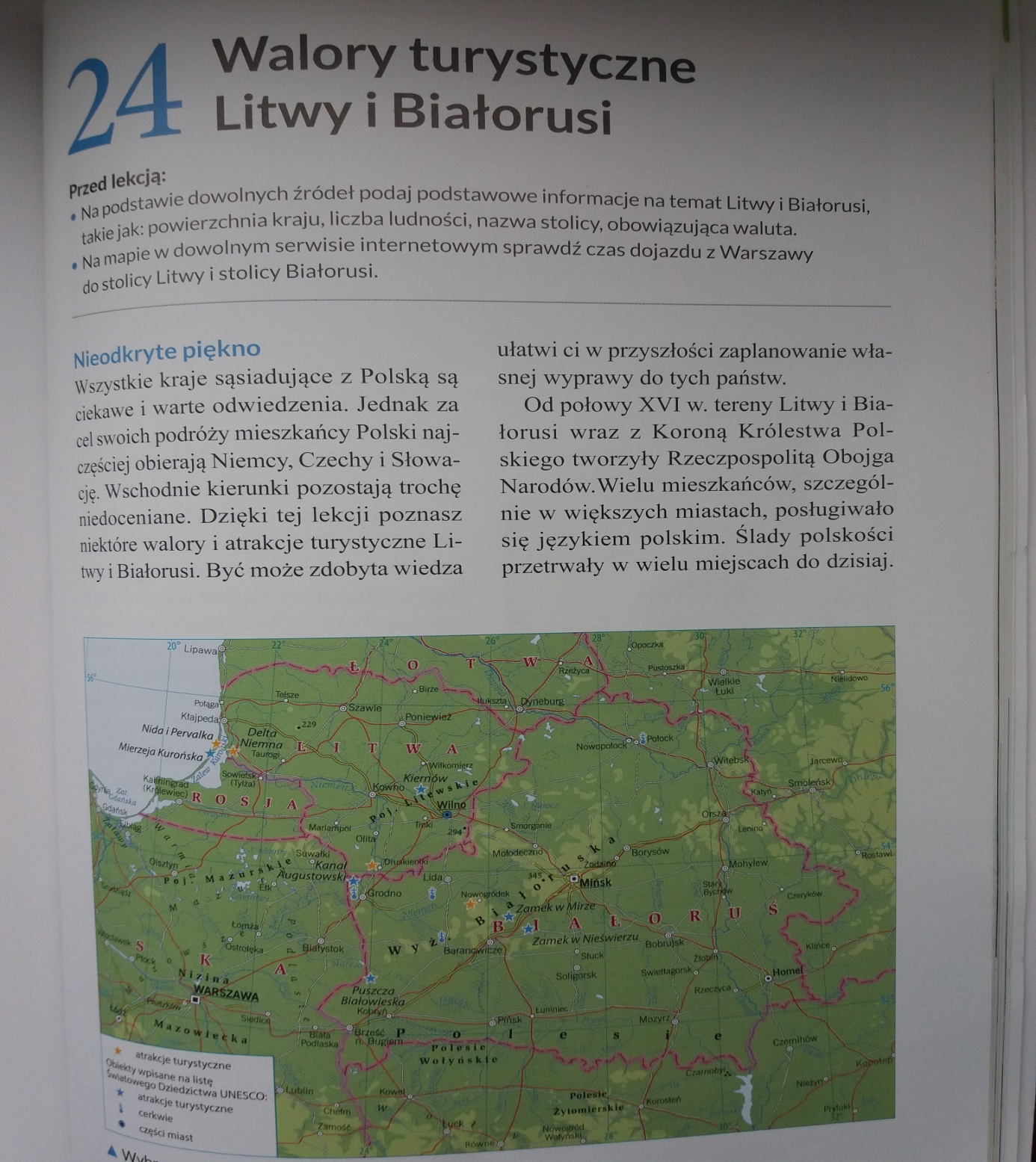 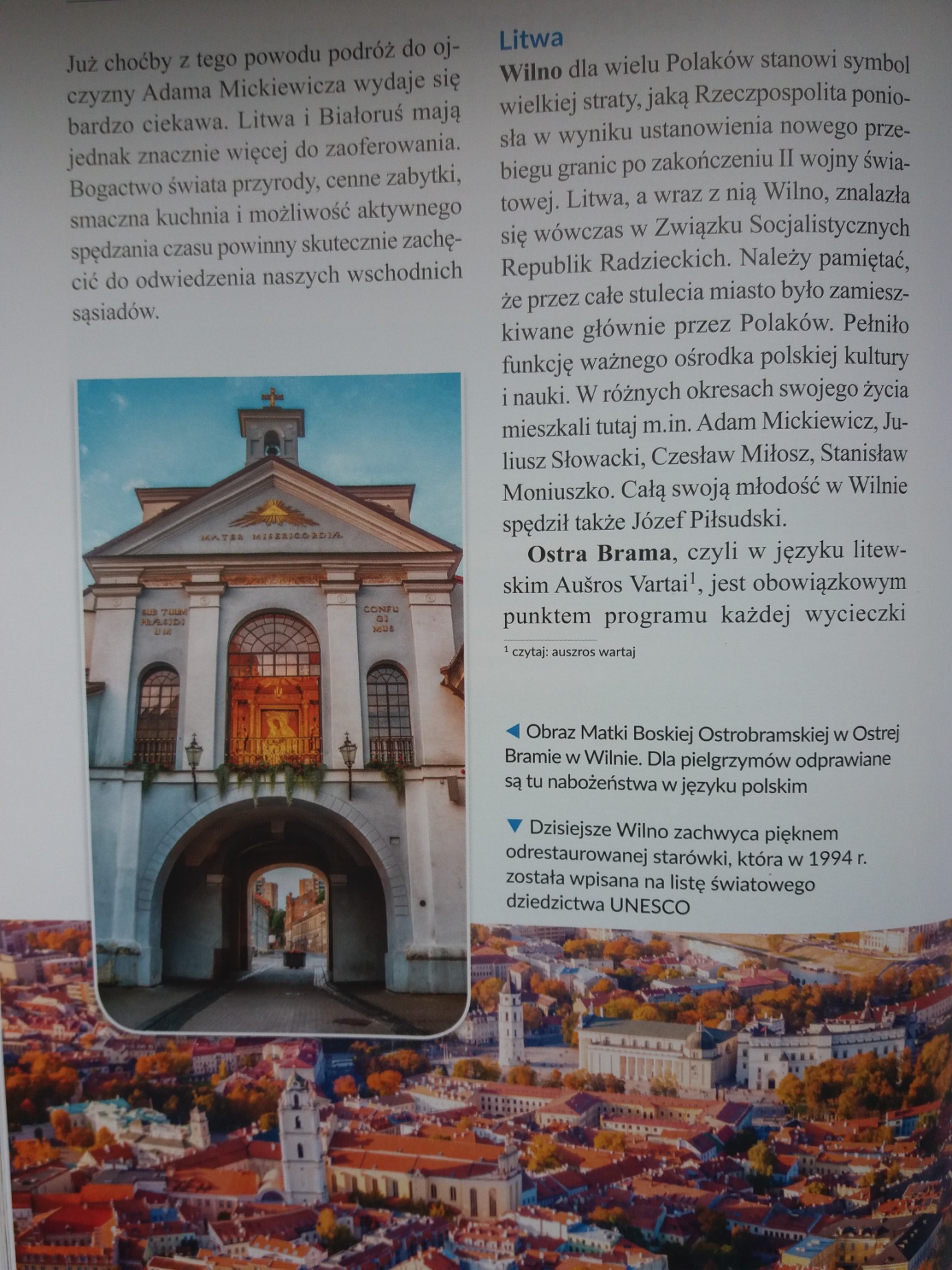 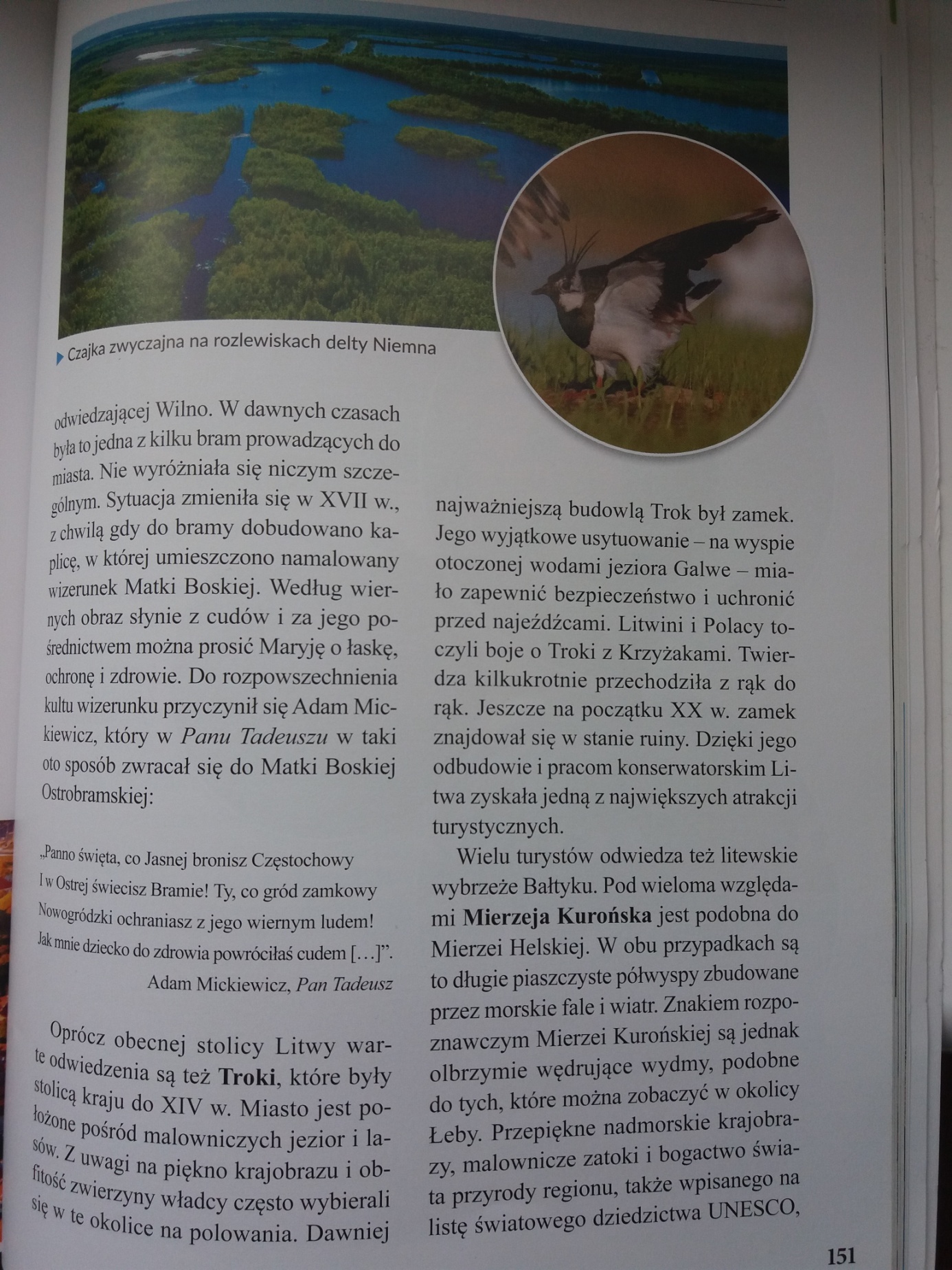 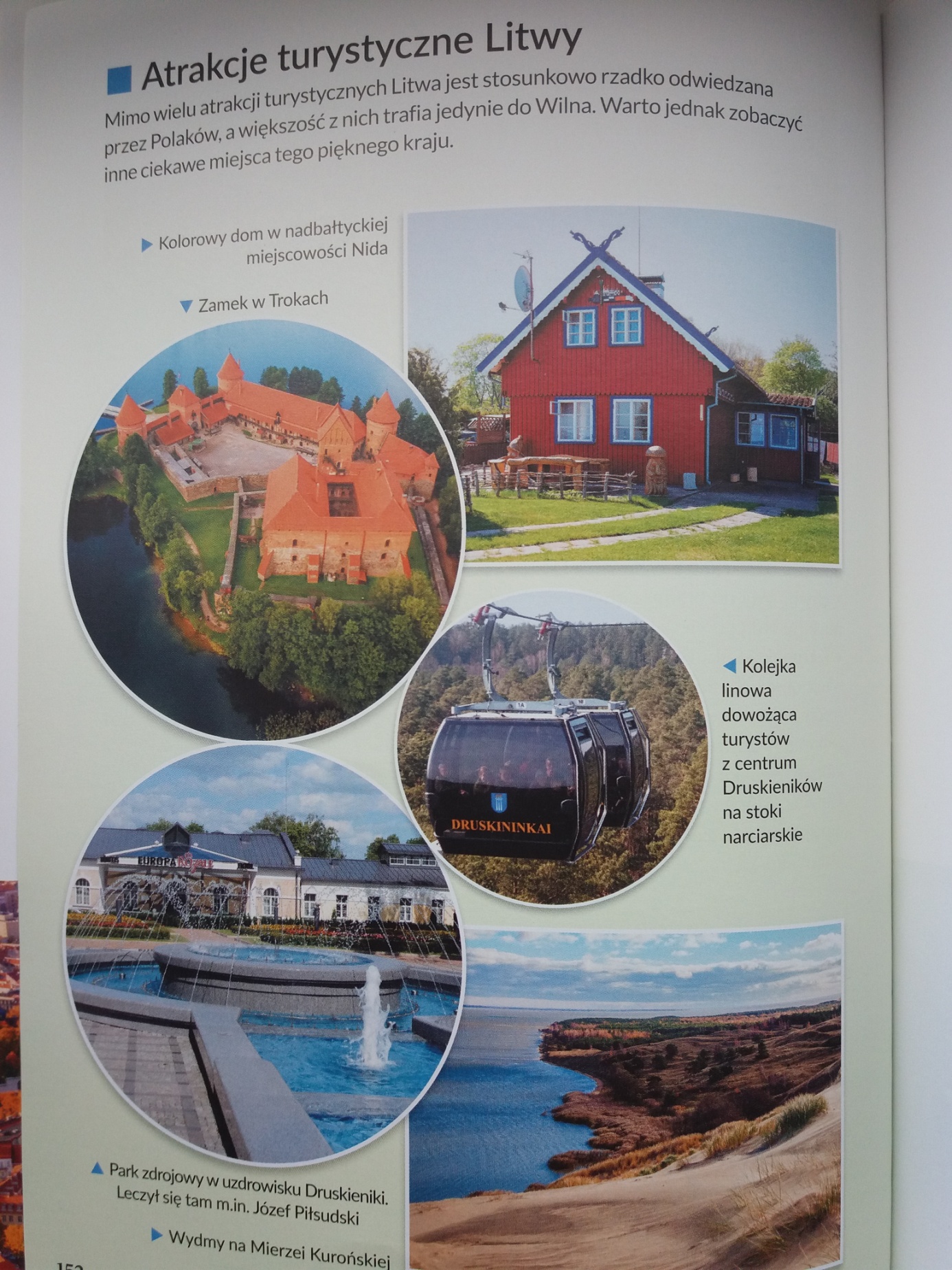 